Job Description – IAPT Trainee PWP Supervisor Minimum Training required for this postAttendance at other training courses will need to be discussed with your line manager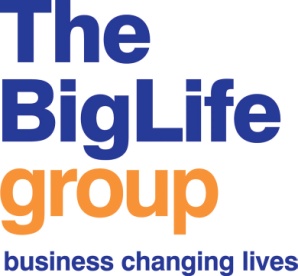 Person Specification – IAPT Clinical SupervisorThe successful candidate must be able to demonstrate that they meet all of the following points below.Key – Method of Assessment;    A = Application form; I = Interview; T= Test; P= Presentation	Responsible toClinical Quality & Assurance LeadSalaryNHS Band 6 Point 2; £31,365 (pro rata) Hours per week 22.5 hours (flexibility will be required regarding days worked to align with the university timetable) Annual Leave per annum25 days pro rata (rising to 30 days pro rata per annum after 5 years’ service), plus Bank HolidaysMain base Oakland House, Old Trafford, Manchester M16 0PQ (Travel to other BLG offices may be required) Contract Type12 month Secondment Level of DBS checkEnhanced with check of the adults barred listMain aims of the postTo be responsible for delivery of Case Management, Clinical Skills Supervision and reflective Practice Supervision for trainee Psychological Wellbeing practitioners within Self Help IAPT services; ensuring the service adheres to all relevant statutory, academic and professional requirements. To also support consistent access to Case Management for tPWPs /Qualified PWPSMain duties of the postTo deliver all Clinical Skills Supervision to groups of up to 6 Trainee PWPs within step 2 services in line with IAPT, University & Service Supervision requirements and protocolsDeliver CSS in line with the trainees’ timetable of study so that learning is coordinated, and to incorporate experiential learning into CSS To support the delivery of Case Management Supervision to Trainee PWPs within the step 2 service in line with IAPT, Academic & Service Supervision requirements and protocolsTo act as the PAD / PSAD Supervisor for all tPWPs by reviewing PAD / PSAD content weekly, managing required review meetings and sign off tPWPs as competent to practice based on the evidence submitted in their PAD / PSAD To liaise with Training Institutions to support trainee PWPs in their clinical development To attend and actively engage in supervision with the Clinical Quality & Assurance Lead for your Clinical Skills Supervision Sessions Case Managers and Line Managers of tPWPs to ensure that the trainee has access to support and guidance as required To act as an external ambassador for your service attending conferences, workshops and networking meetings as appropriateTo liaise with a variety of stakeholders to ensure effective and safe service deliveryTo support the managers in supporting staff to make appropriate Safeguarding decisions (Children and Vulnerable Adults) To support the CQAL in ensuring all areas of SH work to standard operating procedures which adhere to essential quality and risk requirementsTo support the CQAL in the implementation of an annual programme of essential risk/assurance training for all staff and managers –including the development of SIRI lessons learned workshops and other trainingTo keep abreast of developments in governance/risk management within the UK public sector landscape To support the CQAL on the implementation of required quality requirements/standardsTo support the CQAL on new modalities within Psychological TherapiesGeneral work related expectationsTo work within the Big Life group mission and valuesTo contribute to the development of the Big Life groupTo work in accordance with all policies and procedures of the Big Life group, particularly (but not exclusively) Health and Safety; Information Governance and SafeguardingTo commit to own personal development and attend training or development activities as requiredTo work in accordance with all relevant legislationTo undergo regular supervision and at least an annual appraisalTo undertake any other duties as required, and as appropriate to the postCourse titleNeeded for this postFrequencyOther notesGroup inductionOnceMission and ValuesOnceIAPT Supervision TrainingOnceCore qualification in Mental Health: PWPOncePlus appropriate levels of CPDSafeguarding training Adults and ChildrenEvery 3 yearsUpdates as legislation changesSafeguarding for ManagersEvery 3 yearsUpdates as legislation changesDesignated Safeguarding Lead TrainingPotentially Health and Safety internal/briefingAnnual Information GovernanceOnceAnnual refreshEquality and Diversity Every 3 yearsUpdates as legislation changesAreaMethod of assessment1.ExperienceExperience of successfully supervising (clinical) teams of staffA/IExperience of successfully delivering Clinical Skills Supervision within the IAPT Supervision requirementsA/ISignificant experience of delivering CBT based psychological therapies including one to one and groups and managing / Supervising staff delivering therapyA/IExperience of supporting IAPT workers to facilitate movement within the IAPT pathway for clients presenting across steps within the modelA/IExperience of working with a range of service providers and stakeholdersA/IExperience of developing and improving services and projectsA/I/PExperience of effectively working under pressure in a dynamic environmentA/I2.SkillsAbility to effectively supervise and support staff and teamsA/IAbility to identify and support supervisees to understand the interface between step 2 and step 3 clinical presentations and how to work effectively and appropriately with thisA/IAbility to identify and manage operational risks in service deliveryA/IAbility to successfully contribute towards service performance via Supervision and clinical practice developmentA/IAbility to effectively work with a range of people from different skills and backgrounds, both internally and externallyA/IAbility to write reports and communicate well in English (2)A/IIT Skills3.Knowledge Knowledge of the IAPT supervision framework and requirements for Supervision for practitioners working at Step 2A/IKnowledge of the barriers that service users face when accessing mainstream servicesA/IKnowledge of the local area your service is based in (community groups, services available as well as local demographics)A/IKnowledge of IAPT stepped care and in particular the clinical interface between step 2 and step 3 presentations and diagnosticsA/I4.Education – qualifications required for the postIAPT Qualification (PWP/HIT) A/IIAPT Supervisor Qualification (or enrolled on to the next IAPT supervisor course) AAdditional IAPT Qualification or Working towards an additional IAPT qualification A/I5. PersonalPositive outlook and a ‘problem solving approach/  attitudeA/IPersonal resilience and flexible attitude in the face of difficultiesA/ICommitment to working towards the Big Life group’s missions and values including having a non-judgemental approachA/ICommitment to personal development and willingness to regularly update skills and experienceA/ILEADERSHIP COMPENTENCYMethod of AssessmentSHAPES AND MANAGES STRATEGYInspires a sense of purpose and direction InterviewFocuses strategically InterviewInterprets  and analyses information (including financial) and opportunities InterviewShows judgement, intelligence and common sense InterviewDRIVES RESULTSBuilds organisational skill and responsiveness InterviewMarshals professional expertise InterviewSteers and implements change and deals with uncertainty InterviewDelivers intended results InterviewManages Resources InterviewBUILDS PRODUCTIVE RELATONSHIPSNurtures internal and external relationshipsInterviewFacilitates cooperation and partnershipsInterviewValues individual differences and diversity InterviewGuides, coaches and develops peopleInterviewSkill sharing InterviewEXEMPLIFIES PERSONAL INTEGRITY AND SELF AWARENESSDemonstrates the group values, professionalism and probity InterviewEngages with risk and shows personal courage InterviewCommits to action InterviewDisplays resilience InterviewDemonstrates self awareness and a commitment to personal development InterviewSelf ManagementInterviewCOMMUNICATES and INFLUENCES EFFECTIVELYCommunicates clearly InterviewListens, understands and adapts to audience InterviewNegotiates persuasively InterviewInfluencing Interview